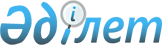 Павлодар облысы Ақсу қаласы әкімінің 2018 жылғы 30 қаңтардағы "Ақсу қаласында орналасқан "Даурен Д" шаруа қожалығының аумағында шектеу іс-шараларын белгілеу туралы" № 4 шешімінің күші жойылды деп тану туралыПавлодар облысы Ақсу қаласы әкімінің 2018 жылғы 31 шілдедегі № 8 шешімі. Павлодар облысының Әділет департаментінде 2018 жылғы 8 тамызда № 6037 болып тіркелді
      Қазақстан Республикасының 2001 жылғы 23 қаңтардағы "Қазақстан Республикасындағы жергілікті мемлекеттік басқару және өзін-өзі басқару туралы" Заңының 37-бабы 8-тармағына, Қазақстан Республикасының 2016 жылғы 6 сәуірдегі "Құқықтық актілер туралы" Заңының 46-бабы 2-тармағының 4) тармақшасына сәйкес, Ақсу қаласының әкімі ШЕШІМ ҚАБЫЛДАДЫ:
      1. Павлодар облысы Ақсу қаласы әкімінің 2018 жылғы 30 қаңтардағы "Ақсу қаласында орналасқан "Даурен Д" шаруа қожалығының аумағында шектеу іс-шараларын белгілеу туралы" № 4 шешімінің (Нормативтік құқықтық актілерді мемлекеттік тіркеу тізілімінде № 5857 болып тіркелген, 2018 жылғы 20 ақпанда Қазақстан Республикасы нормативтік құқықтық актілерінің эталондық бақылау банкінде жарияланған) күші жойылды деп танылсын.
      2. Осы шешімнің орындалуын бақылау қала әкімінің орынбасарына М.А. Мусинге жүктелсін.
      3. Осы шешім алғашқы ресми жарияланған күнінен бастап қолданысқа енгізіледі.
					© 2012. Қазақстан Республикасы Әділет министрлігінің «Қазақстан Республикасының Заңнама және құқықтық ақпарат институты» ШЖҚ РМК
				
      Қала әкімі

Н. Дычко

      "КЕЛІСІЛДІ"

      "Ақсу қалалық қоғамдық

      денсаулық сақтау басқармасы" 

      республикалық мемлекеттік

      мекемесінің басшысы

А. Жалелов

      2018 жылғы "__" __________

      "КЕЛІСІЛДІ"

      "Қазақстан Республикасы

      Ауыл шаруашылығы министрлігі

      Ветеринариялық бақылау және қадағалау

      комитетінің Ақсу қалалық аумақтық

      инспекциясы" мемлекеттік

      мекемесінің басшысы

Ғ. Батаев

      2018 жылғы "__" __________
